 Прейскурант цен в ООО «УЦ«ПСР»Подготовка/ Переподготовка:Стропальщик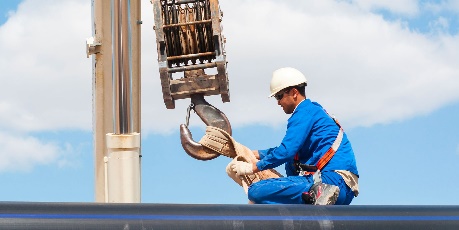 3 000 руб.срок обучения: 80ч.Стропальщик с правом управления краном, управляемым с пола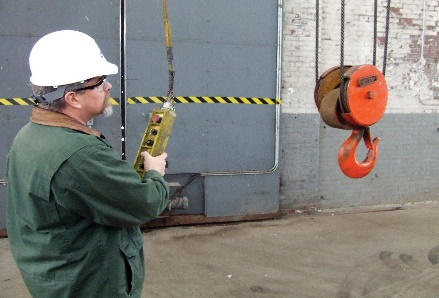 3 300 руб.срок обучения: 80ч.Оператор манипулятора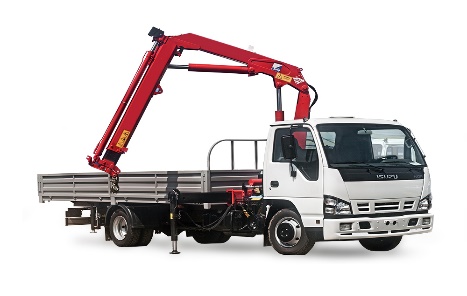 8 000 руб.срок обучения: 80ч.Машинист автовышки и автогидроподъёмника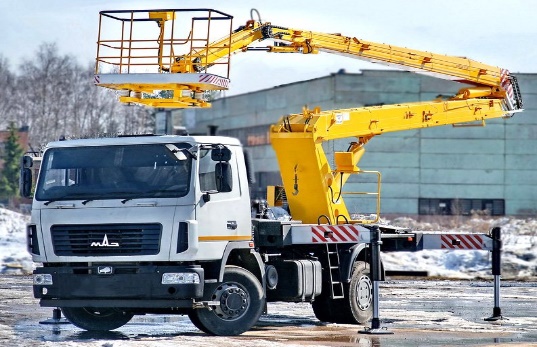 8 500 руб.срок обучения: 120ч.Машинист крана автомобильного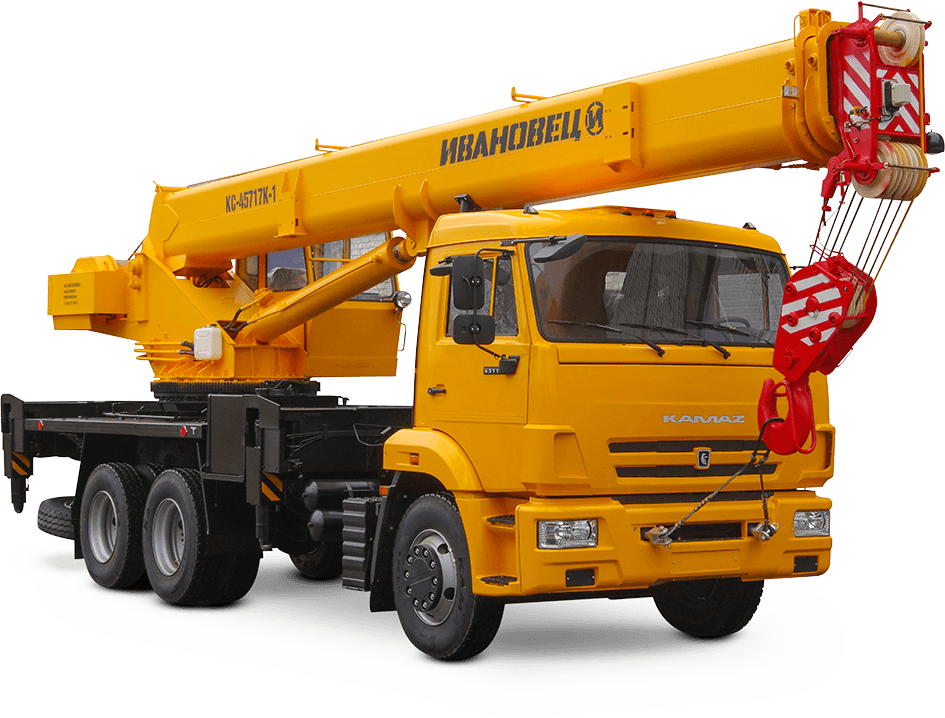 12 000 руб.срок обучения: 120ч.